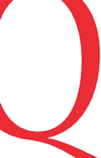 Quaderni d’ItalianisticaOfficial Journal of the Canadian Society for Italian StudiesRevue officielle de l’ Association Canadienne pour les Études ItaliennesSpecial Issue ProposalCall for Papers (if necessary) (5-7 lines)Description (1 page)
List of articles (titles and abstracts), if availableDeadline Submissions in English, French and Italian will be accepted until xxx. Publication is expected in xxx (to be determined with the Editorial Board)Articles should not exceed thirty typewritten pages, double spaced, and follow the MLA Style (9th edition)Consult QI editorial policies at: https://canadianassociationforitalianstudies.org/JournalEditorialPoliciesGuest Editor(s) Profile(s) and Main Publications (10-15 lines)Send this form to quaderni@itercanada.ca 